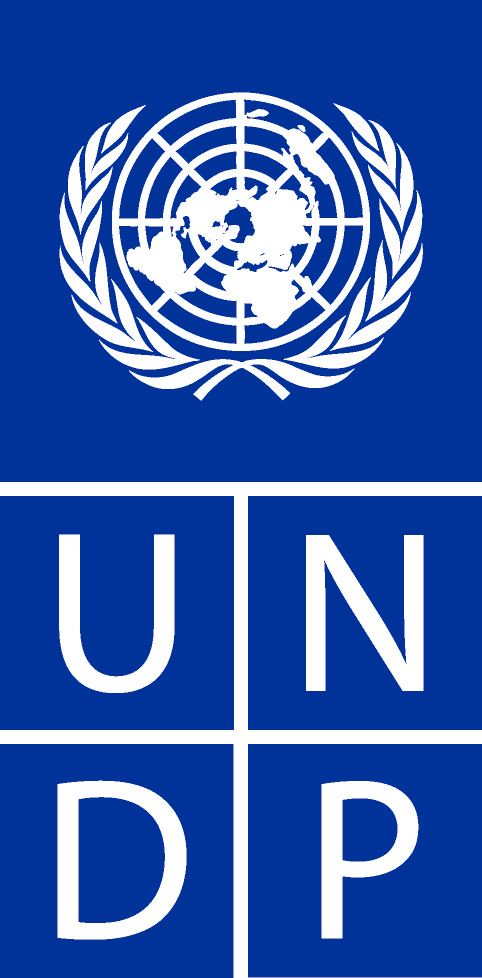 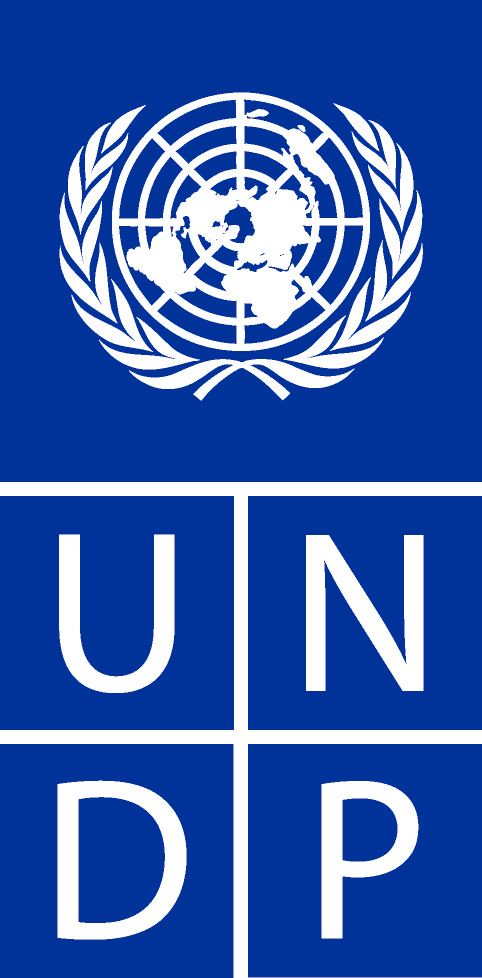 AnnualReport 2013Project: Support Project to the Kuwait National AssemblyTABLE OF CONTENTSI. EXECUTIVE SUMMARY..………………………………………………….................................3II. INTRODUCTION…………………………………………………………………….....................5III. PROGRESS REVIEW…...……………………………………………………..................……..6IV. CHALLENGES AND LESSONS LEARNED……………………….……….....................…..9V. PARTNERSHIPS AND SUSTAINABILITY……………………............................................ 9VI. FINANCIAL SUMMARY .....................................................................................................9Annex 1 Annual Work Plan 2012 ..........................................................................................10List of Acronyms and AbbreviationsAWP	            	Annual Work PlanCPAP		Country Programme Action PlanGMS		General Management SupportNAK                	 National Assembly of KuwaitGSSCPD	General Secretariat for the Supreme Council for Planning & DevelopmentMAKNAZ	Database for information management for the Administrative DepartmentM&E		Monitoring and EvaluationMP		Minister of ParliamentNIM		National ImplementationPMU		Performance Monitoring UnitQPR		Quarterly Progress ReportRBA		Revised Basic AgreementTOT		Training of TrainersUN		United NationsUNDP		United Nations Development ProgrammeUSD 		United States DollarsExecutive SummaryThis annual report for the Support Project to the Kuwait National Assembly reviews the project progress made in 2013. It presents a description of the achievements, challenges, and progress towards the accomplishment of the project objectives.Key developmentsThe implementation of the three consultancies that have started at the end of last year after they have been approved by the meeting that included the State Minister for Planning and Development and the three parties to the project steering committee; the General Secretariat for the Supreme Council for Planning and Development, the National Assembly and UNDP continued up to the second quarter of 2013 and they were finalized. Those consultancies are:1. Evaluating the performance of the National Assembly Secretariat staff.2. Evaluating of the processes and capacities for the National Assembly Training Department.3  Developing the training passages for the National Assembly Secretariat .Regarding the consultancy "Evaluating the performance of the National Assembly Secretariat staff", the Secretary General of the National Assembly formed a committee to follow on the implementation of the consultancy; a list containing all the jobs in the National Assembly Secretariat was prepared, interviews with the jobs holders were concluded and the jobs analysis was completed for all sectors of the National Assembly Secretariat. The preliminary results of the analysis indicated that there is a duplication in the functions of a number of jobs and some jobs are only titles and they do not exist in reality. The jobs analysis also reached the conclusion that some staff are recruited against jobs which do not exist and they are actually performing other functions that are totally different. The information gathered from the National Assembly Secretariat was classified and analyzed as a necessary step for designing the evaluation performance samples. The final version of the samples for evaluating the performance of the General Secretariat was developed.As for the consultancy "Evaluating of the processes and capacities for the National Assembly Training Department", the consultant reviewed  the available information, designed four questionnaires, discussed it with the Training Department of the National Assembly and got the feedback, reviewed the organizational structure of the National Assembly Training Department, reviewed the work mechanisms, processes and capacities, and how to specify the needs of the department. The consultant came with recommendations for the development of the capacities and processes of the training department for achieving its planned objectives.The consultant for "Developing the Training Passages for the National Assembly General Secretariat" started the work by holding a meeting with the National Assembly Training Department staff in which he discussed the strategy of his work and the methods of gathering the required information. The consultant organized a training workshop for the department staff on the training passages and how they are developed. The Consultant developed a manual for the general framework and the basis of application for the training maps. the consultant developed the training maps for all the jobs in all the National Assembly sectors.The consultancy for developing the Parliamentary Training Center Strategy has also started and the consultant and the Project Manager met yesterday the Director of the Training Department in the National Assembly, the Assistant National Assembly Secretary General for Training and Administrative Development and the National Assembly Secretary General.Key challenges (risks and issues)Delay of the approval of the Annual Work plan led to the delay of implementation of the project activities.The disagreement between the Supreme Council for Planning and Development and the National Assembly over the workplan activities.The Training Department usually change their minds about the consultants to be recruited (national or international).Recommendations (on risks, issues and way forward if applicable)A clear mechanism has to be reached between the steering committee three parties on how to accelerate the approval of the annual work plan.IntroductionThe country’s five-year National Mid-range Development Plan (2010 to 2014), which has been endorsed by the National Assembly, reflects a policy of renewal and continued growth. With its liberal market-based economic policy and openness to the world of international investment, Kuwait is striving to become a regional hub for foreign and regional investments. To that end, industrial and commercial zones are being established with the necessary infrastructure, facilitating policies and incentives. In the next few paragraphs, we'll elaborate on the vision of Kuwait and the challenges that face the civil service to achieve such vision. These goals need an effective legislature which plays an important role in areas of legislation oversight, and representation.The Government of Kuwait realizes that to maintain economic growth and social stability, it should have an effective system of legislation and governance. Plans for improving the management and performance of the legislative and executive branches are given high priority in the Government Action Plan, and several projects have been planned to achieve this goal. In this context, it is clear that the effectiveness of the National Assembly in performing its primary roles in legislation, oversight, and representation are key pillars for the success of baparliament, through building the capacity of Parliamentary MPs and staff of the General Secretariat.The project’s ultimate expected outcome is to increase effectiveness of the National Assembly to perform its legislative, oversight, and representation functions. Expected results from the project include: a more efficient National Assembly with organisational structure more in line with modern parliamentary practice; an increased understanding by MPs of key issues, development and constitutional duties to effectively monitor and oversee the work of the executive branch. The focus of the project is on strengthening the administrative capacities of the Secretariat staff, so that it would be able to provide better support to MPs on legislative matters. In other phases of the project, the focus is on strengthening MPs’ capacities in relation to the legislative process and their oversight function, by: supporting their involvement in international and regional events; enhancing their capacity to oversee and review government policies, and to analyse and formulate legislations that will contribute to the advancement of national development agenda and the implementation of the National Plan.Progress ReviewChallenges and Lessons LearntThe dissolution of the Kuwait National Assembly caused a big delay to the approval of the work plan and the start of the implementation of the project activities. The delay of approval of the Annual Work Plans by the General Secretariat of the Supreme Council for Planning and Development also constitutes one of the challenges.Partnerships and SustainabilityThe project is nationally implemented by the Secretariat of the National Assembly in partnership with UNDP Kuwait which acts as a responsible party. UNDP  supports the national implementation of this project which adheres to UNDP procedures for recruitment, finance and procurement as stated in the National Implementation Manual released by UNDP. Theas national coordinating agency and will conduct field visits and receive regular progress and financial reports on the status of the project’s progress. Financial SummaryThe following table depicts an overview of the project expenditure for 2013:2013 Annual Work PlanOutcome: Improved parliamentary role in oversight and legislationOutcome: Improved parliamentary role in oversight and legislationOutcome: Improved parliamentary role in oversight and legislationOutcome: Improved parliamentary role in oversight and legislationOutcome: Improved parliamentary role in oversight and legislationOutcome: Improved parliamentary role in oversight and legislationOutcome: Improved parliamentary role in oversight and legislationOutcome: Improved parliamentary role in oversight and legislationOutcome: Improved parliamentary role in oversight and legislationOutcome: Improved parliamentary role in oversight and legislationOutcome: Improved parliamentary role in oversight and legislationOutcome: Improved parliamentary role in oversight and legislationExpected outputsPlanned activitiesTime-frameTime-frameTime-frameTime-frameResponsible partyBudgetBudgetBudgetMonitoring frameworkMonitoring frameworkExpected outputsPlanned activitiesQ1Q2Q3Q4Responsible partyFunding SourceBudget DescriptionAmountExpendituresProgress towards outputsOutput 1: Capacity building of National Assembly secretariatTargets:-  Secretariat staff performance evaluated- Training passages developed.- Training department processes and capacities evaluated.- Training Centre strategy developed.- Training needs of the parliamentarians assessed and training programs developed - Administrative regulations of the General Secretariat reviewed- Library and documentation department supportedActivity 1 Result:   Evaluation of the National Assembly Secretariat staff performancexConsultantGSSCPDConsultant Fees48,00028,0001. Samples for the evaluation of the performance of the National Assembly General Secretariat in all sectors developed2. Information gathered, questionnaires received and organizational structure of the training department reviewed. A training was organized for the training department staff (8). The recommendations on how to develop the role of the training department were put down3. Information gathered and the manual for the general framework and application basis for the training maps developed for 500 posts4. The activity of developing the strategy of the parliamentary training center started, the consultant and the Project Manager met with the Secretary General of the National Assembly, the Assistant Secretary General for Training and Administrative Development and the Director of Training Department. The consultant submitted and inception report to the National Assembly and UNDP.Output 1: Capacity building of National Assembly secretariatTargets:-  Secretariat staff performance evaluated- Training passages developed.- Training department processes and capacities evaluated.- Training Centre strategy developed.- Training needs of the parliamentarians assessed and training programs developed - Administrative regulations of the General Secretariat reviewed- Library and documentation department supportedActivity 2 Result:  Assessment of the Training Department processes, capacities and performance and development of a training curriculum.xConsultantGSSCPDConsultant Fees48,00048,0001. Samples for the evaluation of the performance of the National Assembly General Secretariat in all sectors developed2. Information gathered, questionnaires received and organizational structure of the training department reviewed. A training was organized for the training department staff (8). The recommendations on how to develop the role of the training department were put down3. Information gathered and the manual for the general framework and application basis for the training maps developed for 500 posts4. The activity of developing the strategy of the parliamentary training center started, the consultant and the Project Manager met with the Secretary General of the National Assembly, the Assistant Secretary General for Training and Administrative Development and the Director of Training Department. The consultant submitted and inception report to the National Assembly and UNDP.Output 1: Capacity building of National Assembly secretariatTargets:-  Secretariat staff performance evaluated- Training passages developed.- Training department processes and capacities evaluated.- Training Centre strategy developed.- Training needs of the parliamentarians assessed and training programs developed - Administrative regulations of the General Secretariat reviewed- Library and documentation department supportedActivity 3 Result:  Development of the training map, including the capacities needed for each postxConsultantGSSCPDConsultant Fees48,00048,0001. Samples for the evaluation of the performance of the National Assembly General Secretariat in all sectors developed2. Information gathered, questionnaires received and organizational structure of the training department reviewed. A training was organized for the training department staff (8). The recommendations on how to develop the role of the training department were put down3. Information gathered and the manual for the general framework and application basis for the training maps developed for 500 posts4. The activity of developing the strategy of the parliamentary training center started, the consultant and the Project Manager met with the Secretary General of the National Assembly, the Assistant Secretary General for Training and Administrative Development and the Director of Training Department. The consultant submitted and inception report to the National Assembly and UNDP.Output 1: Capacity building of National Assembly secretariatTargets:-  Secretariat staff performance evaluated- Training passages developed.- Training department processes and capacities evaluated.- Training Centre strategy developed.- Training needs of the parliamentarians assessed and training programs developed - Administrative regulations of the General Secretariat reviewed- Library and documentation department supportedActivity 4 Result:   Strategic plan for a training centre developed including the organizational structure, the duties of the various units, and job descriptionsxxConsultantGSSCPDConsultant Fees33,00030, 0001. Samples for the evaluation of the performance of the National Assembly General Secretariat in all sectors developed2. Information gathered, questionnaires received and organizational structure of the training department reviewed. A training was organized for the training department staff (8). The recommendations on how to develop the role of the training department were put down3. Information gathered and the manual for the general framework and application basis for the training maps developed for 500 posts4. The activity of developing the strategy of the parliamentary training center started, the consultant and the Project Manager met with the Secretary General of the National Assembly, the Assistant Secretary General for Training and Administrative Development and the Director of Training Department. The consultant submitted and inception report to the National Assembly and UNDP.Output 1: Capacity building of National Assembly secretariatTargets:-  Secretariat staff performance evaluated- Training passages developed.- Training department processes and capacities evaluated.- Training Centre strategy developed.- Training needs of the parliamentarians assessed and training programs developed - Administrative regulations of the General Secretariat reviewed- Library and documentation department supportedActivity 5 Result: Needs assessment for the parliamentarians and development of the training programsxConsultantGSSCPDConsultant Fees40,000001. Samples for the evaluation of the performance of the National Assembly General Secretariat in all sectors developed2. Information gathered, questionnaires received and organizational structure of the training department reviewed. A training was organized for the training department staff (8). The recommendations on how to develop the role of the training department were put down3. Information gathered and the manual for the general framework and application basis for the training maps developed for 500 posts4. The activity of developing the strategy of the parliamentary training center started, the consultant and the Project Manager met with the Secretary General of the National Assembly, the Assistant Secretary General for Training and Administrative Development and the Director of Training Department. The consultant submitted and inception report to the National Assembly and UNDP.Output 1: Capacity building of National Assembly secretariatTargets:-  Secretariat staff performance evaluated- Training passages developed.- Training department processes and capacities evaluated.- Training Centre strategy developed.- Training needs of the parliamentarians assessed and training programs developed - Administrative regulations of the General Secretariat reviewed- Library and documentation department supportedActivity 6 Result:  Review of the administrative regulations of the General Secretariat and development of new policies for the promotion of the administrative and technical workxConsultantGSSCPDConsultant Fees24,000001. Samples for the evaluation of the performance of the National Assembly General Secretariat in all sectors developed2. Information gathered, questionnaires received and organizational structure of the training department reviewed. A training was organized for the training department staff (8). The recommendations on how to develop the role of the training department were put down3. Information gathered and the manual for the general framework and application basis for the training maps developed for 500 posts4. The activity of developing the strategy of the parliamentary training center started, the consultant and the Project Manager met with the Secretary General of the National Assembly, the Assistant Secretary General for Training and Administrative Development and the Director of Training Department. The consultant submitted and inception report to the National Assembly and UNDP.Output 1: Capacity building of National Assembly secretariatTargets:-  Secretariat staff performance evaluated- Training passages developed.- Training department processes and capacities evaluated.- Training Centre strategy developed.- Training needs of the parliamentarians assessed and training programs developed - Administrative regulations of the General Secretariat reviewed- Library and documentation department supportedActivity 7 Result: Support of library and documentation departmentxConsultantGSSCPDConsultant Fees24,000001. Samples for the evaluation of the performance of the National Assembly General Secretariat in all sectors developed2. Information gathered, questionnaires received and organizational structure of the training department reviewed. A training was organized for the training department staff (8). The recommendations on how to develop the role of the training department were put down3. Information gathered and the manual for the general framework and application basis for the training maps developed for 500 posts4. The activity of developing the strategy of the parliamentary training center started, the consultant and the Project Manager met with the Secretary General of the National Assembly, the Assistant Secretary General for Training and Administrative Development and the Director of Training Department. The consultant submitted and inception report to the National Assembly and UNDP.TOTAL265,000154,000CategoriesExpenditureInternational Consultancy Fees$ 252, 643.84Miscellaneous (travel, medical, visa, etc)$ 10,155.92Total$ 262, 799.76PLANNED BUDGET (USD)PLANNED BUDGET (USD)PLANNED BUDGET (USD)Responsible PartyTIMEFRAMETIMEFRAMETIMEFRAMETIMEFRAMEPLANNED ACTIVITIESEXPECTED  OUTPUTSAmountBudget DescriptionFunding SourceResponsible PartyQ4Q3Q2Q1PLANNED ACTIVITIESEXPECTED  OUTPUTSOutput: Capacity building of National Assembly secretariatOutput Indicators: Performance of the Secretariat staff reviewed.Training Department processes and capacities evaluated.Training passages developed.Training Center strategy developed.Needs assessment for the parliamentarians and staff conducted.Administrative regulations of the National Assembly General Secretariat reviewed.Documentation department supported.Library supported.Targets:1. Secretariat staff performance evaluated and new evaluation systems are in place.2. Training department processes and capacities evaluated and new systems are developed.3. Training passages are developed.5. Training Curriculum developed.6. Training Centre strategy developed.7. Library and Documentation Department supported.Related CPAP Outcome: 1.4:Improvemed parliamentary role in oversight and legislationBaseline : Existing skills need upgrading28,000Capacity building of parliament secretariatUNDP Consultant (3 months-2 months will be paid in 2013)xActivity 1 Result:  : Evaluation of the National Assembly Secretariat staff performanceOutput: Capacity building of National Assembly secretariatOutput Indicators: Performance of the Secretariat staff reviewed.Training Department processes and capacities evaluated.Training passages developed.Training Center strategy developed.Needs assessment for the parliamentarians and staff conducted.Administrative regulations of the National Assembly General Secretariat reviewed.Documentation department supported.Library supported.Targets:1. Secretariat staff performance evaluated and new evaluation systems are in place.2. Training department processes and capacities evaluated and new systems are developed.3. Training passages are developed.5. Training Curriculum developed.6. Training Centre strategy developed.7. Library and Documentation Department supported.Related CPAP Outcome: 1.4:Improvemed parliamentary role in oversight and legislationBaseline : Existing skills need upgrading48,000Capacity building of parliament secretariat UNDP Consultant (3 months)xActivity 2 Result:  Assessment of the Training Department processes, capacities and performance and development of a training curriculum.Output: Capacity building of National Assembly secretariatOutput Indicators: Performance of the Secretariat staff reviewed.Training Department processes and capacities evaluated.Training passages developed.Training Center strategy developed.Needs assessment for the parliamentarians and staff conducted.Administrative regulations of the National Assembly General Secretariat reviewed.Documentation department supported.Library supported.Targets:1. Secretariat staff performance evaluated and new evaluation systems are in place.2. Training department processes and capacities evaluated and new systems are developed.3. Training passages are developed.5. Training Curriculum developed.6. Training Centre strategy developed.7. Library and Documentation Department supported.Related CPAP Outcome: 1.4:Improvemed parliamentary role in oversight and legislationBaseline : Existing skills need upgrading48,000Salaries for project staffUNDP Consultant (3 months)xActivity 3 Result:  Development of the training map, including the capacities needed for each postOutput: Capacity building of National Assembly secretariatOutput Indicators: Performance of the Secretariat staff reviewed.Training Department processes and capacities evaluated.Training passages developed.Training Center strategy developed.Needs assessment for the parliamentarians and staff conducted.Administrative regulations of the National Assembly General Secretariat reviewed.Documentation department supported.Library supported.Targets:1. Secretariat staff performance evaluated and new evaluation systems are in place.2. Training department processes and capacities evaluated and new systems are developed.3. Training passages are developed.5. Training Curriculum developed.6. Training Centre strategy developed.7. Library and Documentation Department supported.Related CPAP Outcome: 1.4:Improvemed parliamentary role in oversight and legislationBaseline : Existing skills need upgrading40,000Capacity building of parliament secretariatUNDP Consultant(4 months)xActivity 4 Result:  Needs assessment for the parliamentarians and staff and development of  training programs.Output: Capacity building of National Assembly secretariatOutput Indicators: Performance of the Secretariat staff reviewed.Training Department processes and capacities evaluated.Training passages developed.Training Center strategy developed.Needs assessment for the parliamentarians and staff conducted.Administrative regulations of the National Assembly General Secretariat reviewed.Documentation department supported.Library supported.Targets:1. Secretariat staff performance evaluated and new evaluation systems are in place.2. Training department processes and capacities evaluated and new systems are developed.3. Training passages are developed.5. Training Curriculum developed.6. Training Centre strategy developed.7. Library and Documentation Department supported.Related CPAP Outcome: 1.4:Improvemed parliamentary role in oversight and legislationBaseline : Existing skills need upgrading33,000Capacity building of parliament secretariatUNDPConsultant (3 months)xxActivity 5 Result:  Strategic plan for a training centre developed including the organizational framework and the administrative settingOutput: Capacity building of National Assembly secretariatOutput Indicators: Performance of the Secretariat staff reviewed.Training Department processes and capacities evaluated.Training passages developed.Training Center strategy developed.Needs assessment for the parliamentarians and staff conducted.Administrative regulations of the National Assembly General Secretariat reviewed.Documentation department supported.Library supported.Targets:1. Secretariat staff performance evaluated and new evaluation systems are in place.2. Training department processes and capacities evaluated and new systems are developed.3. Training passages are developed.5. Training Curriculum developed.6. Training Centre strategy developed.7. Library and Documentation Department supported.Related CPAP Outcome: 1.4:Improvemed parliamentary role in oversight and legislationBaseline : Existing skills need upgrading24,000Capacity building of parliament secretariatUNDPConsultant (2 months)xActivity 6 Result:   Review of the secretariat administrative regulations and development of work promotion policiesOutput: Capacity building of National Assembly secretariatOutput Indicators: Performance of the Secretariat staff reviewed.Training Department processes and capacities evaluated.Training passages developed.Training Center strategy developed.Needs assessment for the parliamentarians and staff conducted.Administrative regulations of the National Assembly General Secretariat reviewed.Documentation department supported.Library supported.Targets:1. Secretariat staff performance evaluated and new evaluation systems are in place.2. Training department processes and capacities evaluated and new systems are developed.3. Training passages are developed.5. Training Curriculum developed.6. Training Centre strategy developed.7. Library and Documentation Department supported.Related CPAP Outcome: 1.4:Improvemed parliamentary role in oversight and legislationBaseline : Existing skills need upgrading36,000Capacity building of parliament secretariat UNDP Consultant (2 monthsxActivity 7 Result: Support of the library and the documentation centreOutput: Capacity building of National Assembly secretariatOutput Indicators: Performance of the Secretariat staff reviewed.Training Department processes and capacities evaluated.Training passages developed.Training Center strategy developed.Needs assessment for the parliamentarians and staff conducted.Administrative regulations of the National Assembly General Secretariat reviewed.Documentation department supported.Library supported.Targets:1. Secretariat staff performance evaluated and new evaluation systems are in place.2. Training department processes and capacities evaluated and new systems are developed.3. Training passages are developed.5. Training Curriculum developed.6. Training Centre strategy developed.7. Library and Documentation Department supported.Related CPAP Outcome: 1.4:Improvemed parliamentary role in oversight and legislationBaseline : Existing skills need upgrading130,000Project Management costs5,000Miscellaneous580,000Total project costs11,400GMS (3%)391,400Total Annual Workplan Budget